11er ENCUENTRO “LA UNIVERSIDAD PÚBLICA COMO NEXO DE ARTICULACIÓN CON EL NIVEL MEDIO”Proyecto Unidad de Apoyo Pedagógico para la Enseñanza de la Contabilidad (UAPEC)02  de Noviembre 2018  - 16:00  a 18 horasOBJETIVOS DEL PROYECTO UAPECObjetivo General: Acompañar  a los docentes involucrados en las actividades de articulación con el Nivel Medio y docentes de las primeras materias contables de la FCE, aportándoles herramientas didácticas y pedagógicas específicas de la enseñanza de la contabilidad. Objetivos Específicos:Generar acompañamiento permanente a la enseñanza de la contabilidad.Impulsar mejoras en el rendimiento académico de los estudiantes de las primeras materias contables y los que participan del programa de articulación con el nivel medio.Optimizar las competencias de ingreso a la educación superior que aporten a la retención en el sistema educativo.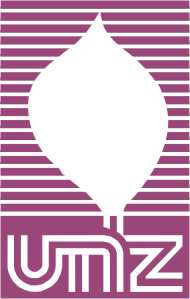 Universidad Nacional de Lomas de Zamora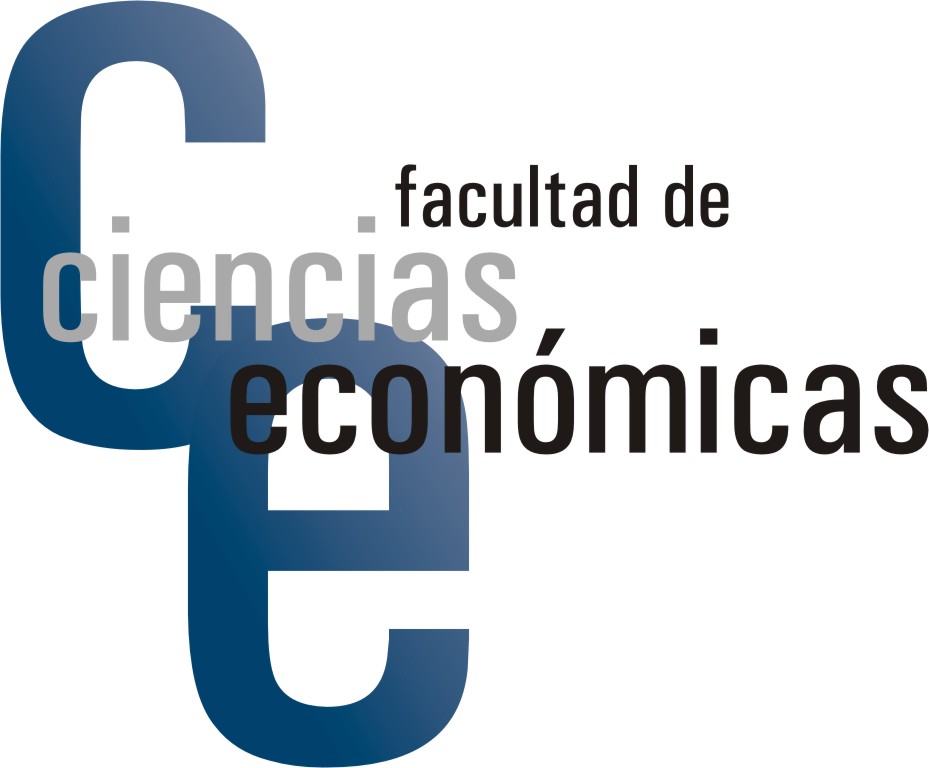 